  Kraków, dnia 16.05.2022 r.WK.077.46.2022Zamawiający: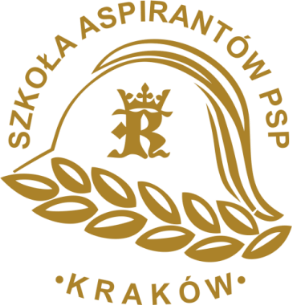 Szkoła Aspirantów Państwowej Straży Pożarnej w KrakowieAdres: os. Zgody 18, 31-951 KrakówREGON: 000173427NIP: 678-002-92-86Telefon: 47-835-97-00Fax: 47-835-97-09Strona internetowa: www.sapsp.plEmail: szkola@sapsp.plZAPROSZENIE DO ZŁOŻENIA OFERTY „Dostawa elementów umundurowania wyjściowegodla Szkoły Aspirantów Państwowej Straży Pożarnej w Krakowie”Nazwa nadana zamówieniu: Dostawa elementów umundurowania dla Szkoły Aspirantów Państwowej Straży Pożarnej w Krakowie.Przedmiot zamówienia: Przedmiotem zamówienia jest dostawa elementów umundurowania (sznurów galowych, pasków skórzanych czarnych, rękawiczek skórzanych czarnych oraz skarpet letnich i zimowych) dla Szkoły Aspirantów Państwowej Straży Pożarnej w Krakowie.Postępowanie podzielone jest na części:Dostawa sznurów galowych dla Szkoły Aspirantów Państwowej Straży Pożarnej w KrakowieDostawa pasków skórzanych czarnych dla Szkoły Aspirantów Państwowej Straży Pożarnej w KrakowieDostawa rękawiczek skórzanych czarnych letnich dla Szkoły Aspirantów Państwowej Straży Pożarnej w KrakowieDostawa skarpet letnich i skarpet zimowych czarnych dla Szkoły Aspirantów Państwowej Straży Pożarnej w KrakowieOpis przedmiotu zamówienia:CZĘŚĆ 1Nazwa nadana zamówieniu: Dostawa sznurów galowych dla Szkoły Aspirantów Państwowej Straży Pożarnej w Krakowie.Przedmiot zamówienia: Przedmiotem zamówienia jest dostawa nw. sznurów galowych dla Szkoły Aspirantów Państwowej Straży Pożarnej w Krakowie:- sznur galowy podoficera – 58 szt.- sznur galowy aspiranta – 90 szt.- sznur galowy oficera – 10 szt.Wymagania minimalne dla sznurów galowych:wykonany z zachowaniem obowiązujących warunków technologicznych i jakościowych zgodnie z Rozporządzeniem Ministra Spraw Wewnętrznych i Administracji z dnia 29 września 2021 r. w sprawie umundurowania strażaków Państwowej Straży Pożarnej (Dz. U. 2021 poz. 1795),oferowany przedmiot zamówienia musi być wykonany zgodnie z Wymaganiami Technicznymi określonymi w Zarządzeniu Nr 9 Komendanta Głównego Państwowej Straży Pożarnej z dnia 5 lutego 2007 r. „w sprawie wzorców oraz szczegółowych wymagań, cech technicznych i jakościowych przedmiotów umundurowania, odzieży specjalnej i środków ochrony indywidualnej użytkowanych w Państwowej Straży Pożarnej” (Dz. U. KG PSP nr 2 z dnia 23 października 2009 r.):KT-29 „WYMAGANIA TECHNICZNE dla sznura galowego”.Wymagania dodatkowe:wszystkie użyte materiały muszą być w gatunku I,przedmiot zamówienia musi być nowy.Okres gwarancji: min. 12 miesięcy.Zamawiający zastrzega sobie prawo do wymiany do 25% zamówionych rozmiarów, które nie będą nosiły śladów użytkowania z ogólnej ilości przedmiotu zamówienia w okresie do 1-go roku od dnia odbioru przedmiotu zamówienia.Zamawiający zastrzega sobie możliwość zmniejszenia/zwiększenia zamawianych ilości asortymentu.Dostawa przedmiotu zamówienia do Szkoły Aspirantów PSP w Krakowie, os. Zgody 18 loco magazyn, na koszt wykonawcy.Warunki płatności: min. 30 dni od dnia odbioru i wystawienia faktury. Na fakturze zamawiający wymaga zastosowania nazwy produktu „Sznur galowy” oraz jednostkę miary „sztuka”.Rozmiary:Sznur galowy podoficera 58 szt.: rozmiar 1 – 20 szt. rozmiar 2 – 25 szt. oraz rozmiar 3 – 10 szt., rozmiar 4 – 3 szt.Sznur galowy aspiranta 90 szt.: rozmiar 1 – 8 szt. rozmiar 2 – 33 szt. rozmiar 3 – 41 szt. oraz rozmiar 4 – 8 szt.Sznur galowy oficera 10 szt.: rozmiar 1 – 3 szt. rozmiar 2 – 4 szt. oraz rozmiar 3 – 3 szt.CZĘŚĆ 2Nazwa nadana zamówieniu: Dostawa pasków skórzanych czarnych dla Szkoły Aspirantów Państwowej Straży Pożarnej w Krakowie.Przedmiot zamówienia: Przedmiotem zamówienia jest dostawa pasków skórzanych czarnych w ilości 121 sztuk dla Szkoły Aspirantów Państwowej Straży Pożarnej w Krakowie.Wymagania minimalne dla pasków skórzanych czarnych:wykonany z zachowaniem obowiązujących warunków technologicznych i jakościowych zgodnie z Rozporządzeniem Ministra Spraw Wewnętrznych i Administracji z dnia 29 września 2021r. w sprawie umundurowania strażaków Państwowej Straży Pożarnej (Dz. U. 2021 poz. 1795),oferowany przedmiot zamówienia musi być wykonany zgodnie z Wymaganiami Technicznymi określonymi w Zarządzeniu Nr 9 Komendanta Głównego Państwowej Straży Pożarnej z dnia 5 lutego 2007 r. „w sprawie wzorców oraz szczegółowych wymagań, cech technicznych i jakościowych przedmiotów umundurowania, odzieży specjalnej i środków ochrony indywidualnej użytkowanych w Państwowej Straży Pożarnej” (Dz. U. KG PSP nr 2 z dnia 23 października 2009 r.):KT-33 „WYMAGANIA TECHNICZNE dla paska do spodni”.Wymagania dodatkowe:wszystkie użyte materiały muszą być w gatunku I,przedmiot zamówienia musi być nowy.Okres gwarancji: min. 12 miesięcy.Zamawiający zastrzega sobie prawo do wymiany do 20% zamówionych rozmiarów, które nie będą nosiły śladów użytkowania z ogólnej ilości przedmiotu zamówienia w okresie do 1-go roku od dnia odbioru przedmiotu zamówienia.Zamawiający zastrzega sobie możliwość zmniejszenia/zwiększenia zamawianych ilości asortymentu.Dostawa przedmiotu zamówienia do Szkoły Aspirantów PSP w Krakowie, os. Zgody 18 loco magazyn, na koszt wykonawcy.Warunki płatności: min. 30 dni od dnia odbioru i wystawienia faktury. Na fakturze zamawiający wymaga zastosowania nazwy produktu „Pasek skórzany czarny” oraz jednostkę miary „sztuka”.Rozmiary:Pasek skórzany czarny 121 sztuk:Rozmiar 1 – 61Rozmiar 2 – 55Rozmiar 3 – 5CZĘŚĆ 3Nazwa nadana zamówieniu: Dostawa rękawiczek skórzanych czarnych letnich dla Szkoły Aspirantów Państwowej Straży Pożarnej w Krakowie.Przedmiot zamówienia: Przedmiotem zamówienia jest dostawa rękawiczek skórzanych czarnych letnich w ilości 162 sztuk dla Szkoły Aspirantów Państwowej Straży Pożarnej w Krakowie.Przedmiot zamówienia musi być:wykonany z zachowaniem obowiązujących warunków technologicznych i jakościowych zgodnie z Rozporządzeniem Ministra Spraw Wewnętrznych i Administracji z dnia 29 września 2021 r. w sprawie umundurowania strażaków Państwowej Straży Pożarnej (Dz. U. 2021 poz. 1795),oferowany przedmiot zamówienia musi być wykonany zgodnie z Wymaganiami Technicznymi określonymi w Zarządzeniu Nr 9 Komendanta Głównego Państwowej Straży Pożarnej z dnia 5 lutego 2007 r. „w sprawie wzorców oraz szczegółowych wymagań, cech technicznych i jakościowych przedmiotów umundurowania, odzieży specjalnej i środków ochrony indywidualnej użytkowanych w Państwowej Straży Pożarnej” (Dz. U. KG PSP nr 2 z dnia 23 października 2009 r.):KT-34 „WYMAGANIA TECHNICZNE dla rękawiczek letnich i zimowych”.Wymagania dodatkowe:wszystkie użyte materiały muszą być w gatunku I,przedmiot zamówienia musi być nowy.Okres gwarancji: min. 12 miesięcy.Zamawiający zastrzega sobie prawo do wymiany do 25% zamówionych rozmiarów, które nie będą nosiły śladów użytkowania z ogólnej ilości przedmiotu zamówienia w okresie do 1-go roku od dnia odbioru przedmiotu zamówienia.Zamawiający zastrzega sobie możliwość zmniejszenia/zwiększenia zamawianych ilości asortymentu.Dostawa przedmiotu zamówienia do Szkoły Aspirantów PSP w Krakowie, os. Zgody 18 loco magazyn, na koszt wykonawcy.Warunki płatności: min. 30 dni od dnia odbioru i wystawienia faktury. Na fakturze zamawiający wymaga zastosowania nazwy produktu „Rękawiczki skórzane czarne” oraz jednostkę miary „para”.Rozmiary:Po ogłoszeniu rozstrzygnięcia zapytania ofertowego wykonawca dostarczy zamawiającemu 6 par rękawiczek zimowych w rozmiarach: 7, 8, 9, 10, 11 oraz 12 w celu przymiarki (na koszt wykonawcy). CZĘŚĆ 4Nazwa nadana zamówieniu: Dostawa skarpet letnich oraz skarpet zimowych dla Szkoły Aspirantów Państwowej Straży Pożarnej w Krakowie.Przedmiot zamówienia: Przedmiotem zamówienia jest dostawa skarpet letnich w ilości 514 par oraz skarpet zimowych w ilości 425 par dla Szkoły Aspirantów Państwowej Straży Pożarnej w Krakowie.Przedmiot zamówienia musi być:wykonany z zachowaniem obowiązujących warunków technologicznych i jakościowych zgodnie z Rozporządzeniem Ministra Spraw Wewnętrznych i Administracji z dnia 29 września 2021 r. w sprawie umundurowania strażaków Państwowej Straży Pożarnej (Dz. U. 2021 poz. 1795).Wymagania dodatkowe:Skarpety letnie:winny być jednobarwne - kolor: czarny,wszystkie użyte materiały muszą być w gatunku I,przedmiot zamówienia musi być nowy,oznaczenie na etykiecie: nazwa producenta, skład oraz rozmiar,skład: bawełna 75÷85%, 15-25% poliamid lub inne włókna, płaski nieuwierający szew nad palcami,ściągacz nieuciskający.Skarpety zimowe:winny być jednobarwne - kolor: czarny,wszystkie użyte materiały muszą być w gatunku I,przedmiot zamówienia musi być nowy,oznaczenie na etykiecie: nazwa producenta, skład oraz rozmiar,długość: podkolanówki, skład: wełna 30÷40%, oraz inne włókna (np. akryl, poliamid itp.) 60÷70%,płaski nieuwierający szew nad palcami,ściągacz nieuciskający;Okres gwarancji: min. 12 miesięcy.Zamawiający zastrzega sobie prawo do wymiany do 10% zamówionych rozmiarów, które nie będą nosiły śladów użytkowania z ogólnej ilości przedmiotu zamówienia w okresie do 1-go roku od dnia odbioru przedmiotu zamówienia.Zamawiający zastrzega sobie możliwość zmniejszenia/zwiększenia zamawianych ilości asortymentu.Dostawa przedmiotu zamówienia do Szkoły Aspirantów PSP w Krakowie, os. Zgody 18 loco magazyn, na koszt wykonawcy.Warunki płatności: min. 30 dni od dnia odbioru i wystawienia faktury. Na fakturze zamawiający wymaga zastosowania nazwy produktu „Skarpety czarne letnie” i „Skarpety czarne zimowe” oraz jednostkę miary „para”.Rozmiary:Postać ofertyOfertę należy złożyć w języku polskim.Nie dopuszcza się podania ceny w walucie innej niż polska PLN. Rozliczenia między zamawiającym, a wykonawcą zagranicznym mogą być prowadzone wyłącznie w walucie polskiej PLN.Oferta powinna zawierać co najmniej:wypełniony formularz ofertowy.jeżeli złożono ofertę, której wybór prowadziłby do powstania u zamawiającego obowiązku podatkowego zgodnie z przepisami o podatku od towarów i usług, zamawiający w celu oceny takiej oferty dolicza do przedstawionej w niej ceny podatek od towarów i usług, który miałby obowiązek rozliczyć zgodnie z tymi przepisami. Wykonawca, składając ofertę, informuje zamawiającego, czy wybór oferty będzie prowadzić do powstania u zamawiającego obowiązku podatkowego, wskazując nazwę (rodzaj) towaru lub usługi, których dostawa lub świadczenie będzie prowadzić do jego powstania, oraz wskazując ich wartość bez kwoty podatku.Oferty należy składać do dnia 20.05.2022 r. do godz. 10:00 w następujący sposób:drogą e-mailową na adres: szkola@sapsp.pltytuł wiadomości: Oferta na dostawę elementów umundurowania dla Szkoły Aspirantów Państwowej Straży Pożarnej w Krakowie.Zamawiający dopuszcza dołączenie do wiadomości pliki w następujących formatach: .pdf, .doc, .docx, .xls, .xlsx, .jpg., .bmp.Zamawiający dopuszcza możliwość skompresowania oferty do jednego pliku archiwum (ZIP).Postanowienia dodatkoweDokonanie wyboru zamówienia nastąpi w oparciu o najniższą łączną cenę brutto oferty.Koszty uczestnictwa, w tym: opracowanie i dostarczenie oferty obciążają wyłącznie wykonawcę.Zamawiający unieważni postępowanie w przypadku: braku ofert,gdy cena najkorzystniejszej oferty przekroczy kwotę jaką zamawiający może przeznaczyć na realizację zamówienia,zamawiający zastrzega możliwość unieważnienia postępowania bez podania przyczyny.O wynikach postępowania zamawiający zawiadomi niezwłocznie wykonawców którzy złożyli oferty, w postępowaniu.Pozostałe warunki w postępowaniu: Termin związania ofertą wynosi 21 dni od dnia składania ofert.W przypadku uchylania się od realizacji zamówienia wykonawcy, którego oferta została wybrana w terminie określonym przez zamawiającego, zamawiający może wybrać ofertę kolejną.RODOZamawiający informuje, iż zgodnie z art. 13 ust. 1 i 2 rozporządzenia Parlamentu Europejskiego i Rady (UE) 2016/679 z dnia 27 kwietnia 2016 r. w sprawie ochrony osób fizycznych w związku z przetwarzaniem danych osobowych i w sprawie swobodnego przepływu takich danych oraz uchylenia dyrektywy 95/46/WE (ogólne rozporządzenie o ochronie danych) (Dz. Urz. UE L 119 z 04.05.2016, str. 1), dalej „RODO”, informuję, że:administratorem Pani/Pana danych osobowych jest Komendant Szkoły Aspirantów Państwowej Straży Pożarnej w Krakowie, os. Zgody 18, 31-951 Kraków;w Szkole Aspirantów Państwowej Straży Pożarnej w Krakowie wyznaczony został Inspektor Ochrony Danych: os. Zgody 18, 31-951 Kraków, e-mail: iod@sapsp.pl, tel. 126819700, fax. 126819709;Pani/Pana dane osobowe przetwarzane będą na podstawie art. 6 ust. 1 lit. c RODO w celu związanym z postępowaniem o udzielenie zamówienia publicznego pn.: „Dostawa elementów umundurowania dla Szkoły Aspirantów Państwowej Straży Pożarnej w Krakowie” (nr sprawy WK.077.46.2022).Odbiorcami Pani/Pana danych będą jednostki organizacyjne PSP oraz inne organy na mocy przepisów odrębnych ustaw.Pani/Pana dane osobowe będą przechowywane, zgodnie z Zarządzeniem nr 21 Ministra Spraw Wewnętrznych z dnia 25 stycznia 2013 r. „w sprawie instrukcji kancelaryjnej i jednolitego rzeczowego wykazu akt dla Państwowej Straży Pożarnej” (Dz. Urz. MSW z 2013 r. poz.27), przez okres 10 lat od dnia zakończenia postępowania o udzielenie zamówienia;obowiązek podania przez Panią/Pana danych osobowych bezpośrednio Pani/Pana dotyczących jest wymogiem związanym z udziałem w postępowaniu o udzielenie zamówienia publicznego; w odniesieniu do Pani/Pana danych osobowych decyzje nie będą podejmowane w sposób zautomatyzowany, stosowanie do art. 22 RODO;posiada Pani/Pan:na podstawie art. 15 RODO prawo dostępu do danych osobowych Pani/Pana dotyczących;na podstawie art. 16 RODO prawo do sprostowania Pani/Pana danych osobowych (skorzystanie z prawa do sprostowania nie może skutkować zmianą wyniku postępowania o udzielenie zamówienia publicznego ani zmianą postanowień umowy;na podstawie art. 18 RODO prawo żądania od administratora ograniczenia przetwarzania danych osobowych z zastrzeżeniem przypadków, o których mowa w art. 18 ust. 2 RODO (prawo do ograniczenia przetwarzania nie ma zastosowania w odniesieniu do przechowywania, w celu zapewnienia korzystania ze środków ochrony prawnej lub w celu ochrony praw innej osoby fizycznej lub prawnej, lub z uwagi na ważne względy interesu publicznego Unii Europejskiej lub państwa członkowskiego);nie przysługuje Pani/Panu:w związku z art. 17 ust. 3 lit. b, d lub e RODO prawo do usunięcia danych osobowych;prawo do przenoszenia danych osobowych, o którym mowa w art. 20 RODO;na podstawie art. 21 RODO prawo sprzeciwu, wobec przetwarzania danych osobowych, gdyż podstawą prawną przetwarzania Pani/Pana danych osobowych jest art. 6 ust. 1 lit. c RODO”.Załączniki:Formularz ofertowy.Załącznik „Formularz ofertowy”....................................................	.................................., dnia ............................pieczęć wykonawcy	- FORMULARZ OFERTOWY –DLA CZĘŚCI NR 1 	dotyczy/nie dotyczy (niepotrzebne skreślić)Oferujemy sznury galowe podoficerskie, aspiranckie oraz oficerskie dla Szkoły Aspirantów Państwowej Straży Pożarnej w Krakowie zgodną z opisem przedmiotu zamówienia określonym Zapytaniu Ofertowym oraz w załącznikach do oferty.Wartość brutto: ....................... słownie: ..............................................................................Okres gwarancji: …….............…./min. 12 m-cy/DLA CZĘŚCI NR 2 	dotyczy/nie dotyczy (niepotrzebne skreślić)Oferujemy dostawę pasków skórzanych czarnych dla Szkoły Aspirantów Państwowej Straży Pożarnej w Krakowie zgodną z opisem przedmiotu zamówienia określonym w Zapytaniu Ofertowym oraz w załącznikach do oferty.Wartość brutto: ....................... słownie: ..............................................................................Okres gwarancji: …….............…/min. 12 m-cy/DLA CZĘŚCI NR 3 	dotyczy/nie dotyczy (niepotrzebne skreślić)Oferujemy dostawę rękawiczek skórzanych czarnych dla Szkoły Aspirantów Państwowej Straży Pożarnej w Krakowie zgodną z opisem przedmiotu zamówienia określonym w Zapytaniu Ofertowym oraz w załącznikach do oferty.Wartość brutto: ....................... słownie: ..............................................................................Okres gwarancji: …….............…/min. 12 m-cy/DLA Z CZĘŚCI NR 4 	dotyczy/nie dotyczy (niepotrzebne skreślić)Oferujemy dostawę skarpet czarnych letnich oraz skarpet czarnych zimowych dla Szkoły Aspirantów Państwowej Straży Pożarnej w Krakowie zgodną z opisem przedmiotu zamówienia określonym w Zapytaniu Ofertowym oraz w załącznikach do oferty.Wartość brutto: ....................... słownie: ..............................................................................Okres gwarancji: …….............…./min. 12 m-cy/Oświadczenia wykonawcy:Oświadczamy, że zapoznaliśmy się z zaproszeniem do złożenia oferty i nie wnosimy zastrzeżeń oraz zdobyliśmy konieczne informacje, potrzebne do właściwego wykonania zamówienia.Oświadczamy, że zamówienie wykonamy w terminie wskazanym w zaproszeniu do złożenia oferty.Oświadczam, że zamówienie wykonamy zgodnie z obowiązującymi przepisami prawa, normami i normatywami.Oświadczamy, że przedmiot zamówienia spełnia wszelkie normy oraz posiada wszystkie prawem wymagane badania i certyfikaty.Oświadczamy, że uważamy się za związanych niniejszą ofertą przez czas wskazany w zaproszeniu do złożenia oferty.Oświadczamy, że spełniamy wszystkie warunki określone w zaproszeniu do złożenia oferty oraz złożyliśmy wszystkie wymagane dokumenty potwierdzające spełnienie tych warunków.Oświadczamy, że w cenie oferty zostały uwzględnione wszystkie koszty wykonania zamówienia.Oświadczamy, iż akceptujemy warunki płatności określone przez zamawiającego w zaproszeniu do złożenia oferty.Wyrażamy zgodę na przetwarzanie danych osobowych przez Komendanta Szkoły Aspirantów Państwowej Straży Pożarnej w Krakowie z siedzibą os. Zgody 18, 31-951 Kraków - Administratora danych osobowych, zgodnie z ustawą z dnia 29 sierpnia 1997 r. o ochronie danych osobowych (tj. Dz. U. 2019 poz. 1781 ze zm.) w realizacji zamówienia.........................................................................../czytelny podpis imieniem i nazwiskiem lub pieczęć imienna i podpis upoważnionego przedstawiciela wykonawcy/Skarpety letnie: Skarpety zimowe:Przedmiot zamówienia „Dostawa elementów umundurowania dla Szkoły Aspirantów Państwowej Straży Pożarnej w Krakowie”(nr sprawy WK.077.46.2022)Dane wykonawcy:Dane wykonawcy:Dane wykonawcy:Dane wykonawcy:Dane wykonawcy:Pełna nazwa:Adres:Kod:Miejscowość:Miejscowość:Województwo:Telefon:Fax:Fax:e-mail:Internet http://Internet http://W zależności od podmiotu: KRS* /  CEIDG* :W zależności od podmiotu: NIP* /  PESEL* :W zależności od podmiotu:REGON:Wykonawca zgodnie z Ustawą Prawo przedsiębiorców jest:  mikroprzedsiębiorcą* mikroprzedsiębiorcą* małym przedsiębiorcą* małym przedsiębiorcą*Wykonawca zgodnie z Ustawą Prawo przedsiębiorców jest:  średnim przedsiębiorcą* średnim przedsiębiorcą* inne: ………………………….* inne: ………………………….**Właściwe zaznaczyć (nacisnąć na pole wyboru)Uwaga: W przypadku wykonawców składających ofertę wspólną należy wypełnić dla każdego podmiotu osobno.*Właściwe zaznaczyć (nacisnąć na pole wyboru)Uwaga: W przypadku wykonawców składających ofertę wspólną należy wypełnić dla każdego podmiotu osobno.*Właściwe zaznaczyć (nacisnąć na pole wyboru)Uwaga: W przypadku wykonawców składających ofertę wspólną należy wypełnić dla każdego podmiotu osobno.*Właściwe zaznaczyć (nacisnąć na pole wyboru)Uwaga: W przypadku wykonawców składających ofertę wspólną należy wypełnić dla każdego podmiotu osobno.*Właściwe zaznaczyć (nacisnąć na pole wyboru)Uwaga: W przypadku wykonawców składających ofertę wspólną należy wypełnić dla każdego podmiotu osobno.Osobą upoważnioną do reprezentowania wykonawcy zgodnie z wpisem do centralnej ewidencji i informacji o działalności gospodarczej / wpisem do krajowego rejestru sądowego jest:…………………………………………………………………………………………………(imię, nazwisko, stanowisko/podstawa do reprezentacji)Lp.AsortymentIlościzamawianeCena brutto za 1 szt.Wartość bruttoabcde = c · d1.Sznur galowy podoficera58 szt.2.Sznur galowy aspiranta90 szt.3.Sznur galowy oficera10 szt.Razem:Razem:Razem:Lp.AsortymentIlościzamawianeCena brutto za 1 szt.Wartość bruttoabcde = c · d1.Pasek skórzany czarny121 szt.Razem:Razem:Razem:Lp.AsortymentIlościzamawianeCena brutto za 1 szt.Wartość bruttoabcde = c · d1.Rękawiczki skórzane czarne 162 paryRazem:Razem:Razem:Lp.AsortymentAsortymentIlościzamawianeCena brutto za 1 szt.Wartość bruttoabbcde = c · d1.Skarpety czarne letnieSkarpety czarne letnie514 par2.Skarpety czarne zimoweSkarpety czarne zimowe425 parRazem:Razem:Razem: